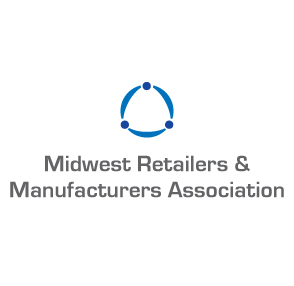 SCHOLARSHIP APPLICATION2019 - 2020 Academic YearPlease complete the following application and return to:  M.R.M.A.    Judy Mangos 221 N. Kenilworth Avenue Oak Park, IL 60302STUDENT NAME:______________________________________________________________________              			 (Last)                                                            (First)                                                        (Middle Initial)ADDRESS:____________________________________________________________________________                                                                                           (Street)                                        (City/State/Zip)HOME TELEPHONE # (_______)_______________  EMAIL ADDRESS (please print): ______________________________:___________________________________    CITY: _________________________________SCHOOL CLASS RANK (if available):  _____________ out of ____________SCHOOL GPA:                   _____________ out of ____________PLANNING TO ATTEND:_________________________________    SCHOOL: _____________________________MAJOR AREA OF STUDY: ________________________________________________________________________Please submit a typed or legibly printed paragraph description on each of the following:1.  Need for financial assistance	  			 		4.  Outside interests, extracurricular activities2.  Reasons for deserving the scholarship					5.  Career goals3.  Reasons for applying to the school you chose & area of studies		6.  Share your understanding of MRMA and our     industry. 		 The winners are selected on the basis of addressing the above written answers.PLEASE SUBMIT YOUR OFFICIAL UNOPENED HIGH SCHOOL and/or COLLEGE TRANSCRIPT WITH THE COMPLETED APPLICATION (deductions are noted for incomplete applications).I recommend for consideration the above applicant.Signature of Member __________________________________         Date_______________Member Name (print): _________________________________         Phone: _____________Member Email (please print):________________________DEADLINE FOR SUBMISSION IS:  January 31, 2019